FECHA _____________________                MOTIVO DE LA CANCELACION--------------------------------------------------------------------------------------------------------------------------------------------------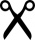 DESPRENDIBLE PARA EL SOLICITANTENOMBRE DEL ESTUDIANTEDOCUMENTO No.TELEFONOPROGRAMA ACADEMICO SEMESTRE QUE CURSA12345678910Incompatibilidad  Horaria Incompatibilidad  Horaria Incompatibilidad  LaboralIncompatibilidad  LaboralBajo rendimiento académicoBajo rendimiento académicoCausa FamiliarCausa FamiliarIncapacidad MédicaIncapacidad MédicaIncompatibilidad con el docenteIncompatibilidad con el docenteCambio de UniversidadCambio de UniversidadViajeViajeOtro:REGLAMENTACIONArticulo 39: En caso de cancelación del semestre, el estudiante deberá justificarla ante el Consejo de Facultad, el cual lo resuelve y lo remite a la oficina de Admisiones y Programación Académica para su registro. El estudiante podrá solicitar ante la misma dependencia su reingreso para el período académico siguiente.  Sólo se aceptará cancelación del semestre por una sola vez, durante el programa académico.Artículo 40: La cancelación de asignaturas o la cancelación del semestre no implican, en ningún caso, la devolución parcial o total de los derechos pagados por tal concepto. NOMBRE DEL ESTUDIANTEDOCUMENTO No.PROGRAMAFIRMA RECIBIDOFECHA